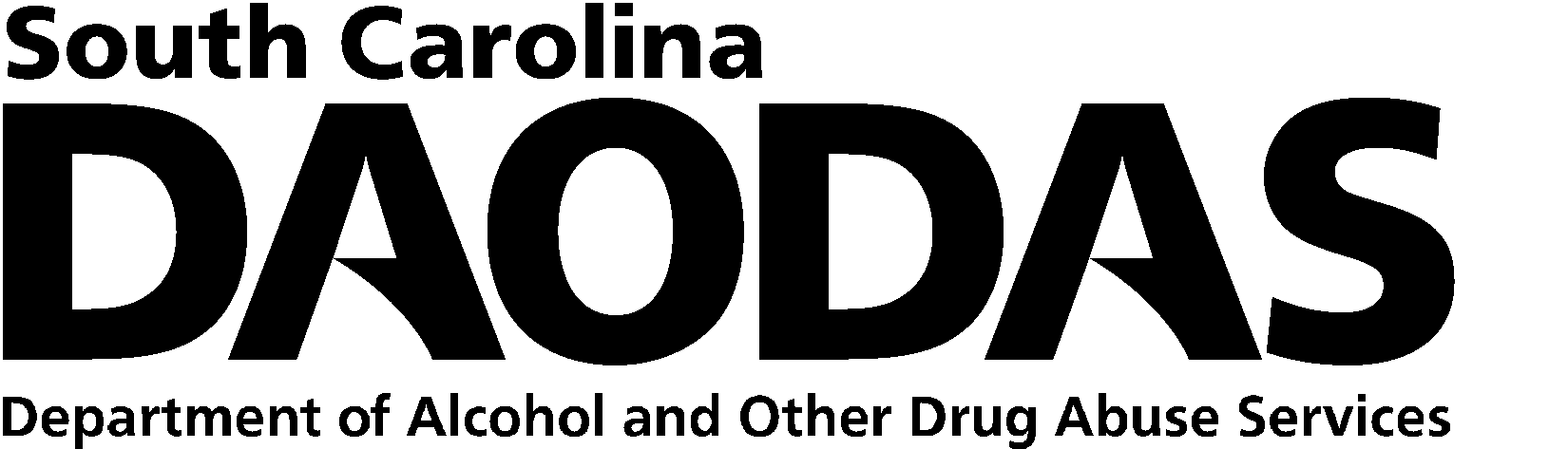 DAODAS STANDARD SURVEY BATCH COVER SHEETCounty:  Program:  Group name (make sure your pre and post names match):   Pre or Post?  (put in separate batches)  Number of surveys submitted in this batch:  Date of survey:  Number of sessions of this program delivered to this group:  Have you reviewed batch to ensure each survey’s pages are in order?  Have you reviewed batch for all other important issues, such as no staples, clear student identifier codes on each page, etc.?  Do you want a report at this time?*  	*  Counties may receive one report per program per year, not counting the year-end reportStaff contact person:  	Phone:  	E-mail:  Staff Signature:  ____________________________________